Private and ConfidentialDear This is an official warning letter. You have not kept to the rules. On  you .This is not okay. When you do not keep to your rules, you may get into more trouble with the police. Yours sincerely,Contact:Add your logo hereDirect Tel:Add your logo hereFax:Add your logo hereemail:Add your logo hereYour ref:Add your logo hereOur ref:Add your logo here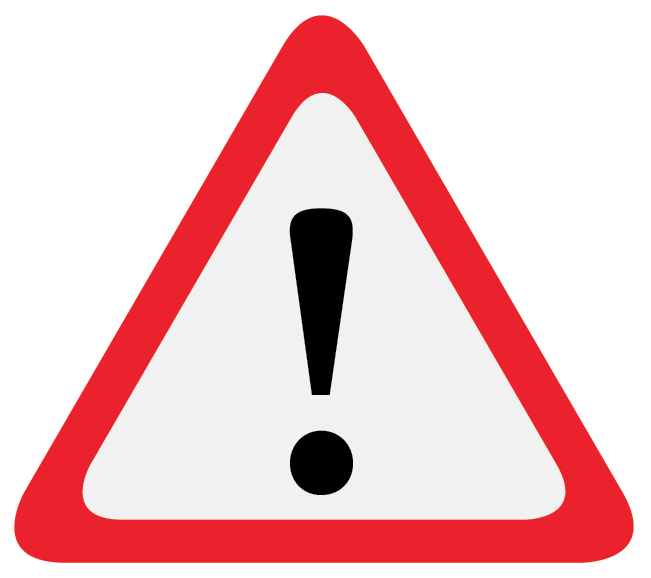 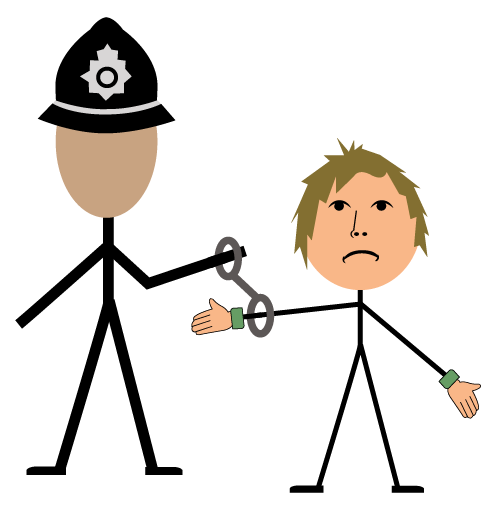 The police gave you a  on Your  has rules.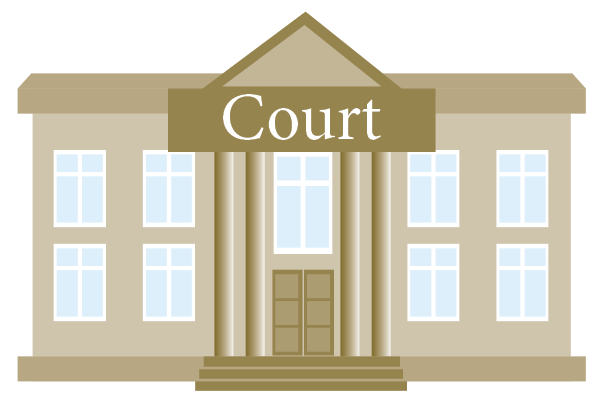 The police may think about sending you to court.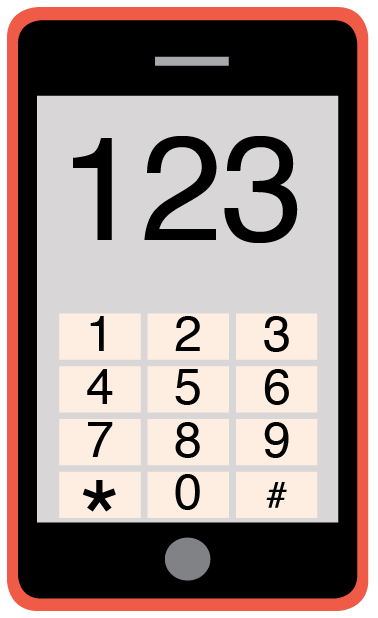 You may have questions about this letter. Please phone me on  to talk about this warning letter.